Муниципальное дошкольное образовательное учреждение «Центр развития МДОУ «Центр развития ребёнка» детский сад №3 «Радуга»                       Исследовательско-познавательный проект                 Тема:  «Почему блин круглый»                        Группа раннего возраста (2-3 года)                                  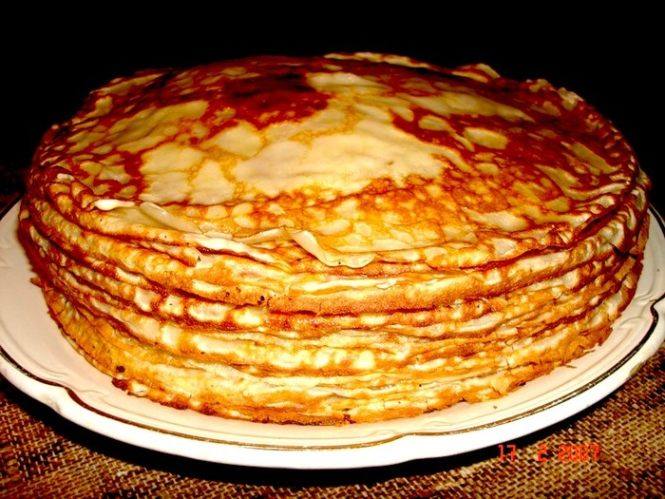                                                                                               Составила: воспитатель                                                         \                              Андрианова Вера Геннадьевна                                                    Тихвин                                                              2014г.                                        СОДЕРЖАНИЕ:1. Паспорт проекта……………………………………………………..3     2. Пояснительная записка……………………………………………4-53. Этапы проекта………………………………………………………..63.1 Подготовительный этап……………………………………………73.2 Основной этап………………………………………………………73.2.1 Содержание образовательной деятельности……………………93.3 Заключительный этап……………………………………………….114. Выводы по проекту……………………………………………………11Приложения:Приложение №1 Методическое обеспечениеПриложение №2 Развлечение  «Ну-ка съешь блина, чтоб весна пришла»Приложение №3 СтихиПриложение №4 Пальчиковые игрыПриложение №5 СказкаПриложение №6 Блинная викторина для родителейПриложение №7 Способы приготовления блиновПриложение №8 Результаты диагностики 1.Паспорт проектаПроблема: Дети не знали, как пекут блины на Масленицу и почему блин круглый?Цель проекта: развитие познавательной активности и любознательности дошкольников раннего возраста  в процессе формирования простейших представлений о празднике Масленица и познания  предметного мира.Задачи:Формировать у детей простейшие представления о русском народном празднике Масленица; о том, что пекут блины в этот день.Стимулировать речевую  активность детей с использованием фольклораРазвивать коммуникативную сферу через объединение детей в кругПознакомить с формой круг и с новым предметом – сковорода Познакомить с трудом повараРазвивать эмоциональную сферу через фольклорные игры и гры с мукой Формировать начальные представления о свойствах муки и воды;Формировать начальные предпосылки исследовательской деятельности (опыты);Знакомство с элементарными правилами  обращения с горячими предметамиСпособствовать активному вовлечению родителей в совместную деятельность с ребёнком в условиях семьи и д/с.Тип проекта: исследовательско-познавательныйВид проекта: групповойПродолжительность проекта: краткосрочныйСроки реализации: ( с 22.02.2014-по 28.02.2014г.)Участники проекта: дети группы раннего возраста, родители, воспитатели, музыкальный работник                                         2. Пояснительная записка                                                                          «Малыш – природный исследователь                                                                           окружающего мира. Мир открывается                                                                             ребёнку через опыт его личных                                                                             ощущений, действий, переживаний.»	В. СухомлинскийРазвитие познавательных интересов дошкольников является одной из актуальных проблем педагогики, призванной воспитать личность, способную к саморазвитию и самосовершенствованию.Развитие познавательной активности у детей раннего дошкольного возраста особенно актуальна на современном этапе, так как она развивает детскую любознательность, пытливость ума и формирует на их основе устойчивые познавательные интересы через исследовательскую деятельность. Возможно ли организация исследовательской деятельности с детьми раннего дошкольного возраста?Да! Для  дошкольника этого периода жизни характерен повышенный интерес ко всему, что происходит вокруг. Образовательная программа ДОУ предполагает использование методов детского экспериментирования. Включение ребёнка  в исследовательскую деятельность позволяет значительно повысить образовательный эффект, способствует развитию его любознательности, внимания и мышления. Педагогическая практика показывает, что самое простое экспериментирование доступно детям уже раннего и младшего возраста.Многие авторы утверждают,  и я с ними полностью согласна , что  именно в ходе экспериментальной деятельности создаются такие ситуации , которые ребёнок разрешает посредством проведения опыта . Поэтому необходимо стремиться к тому , чтобы дети не только получали новую информацию об объектах своих исследований и экспериментов , но и делали свои маленькие открытия.Ежедневно дети познают все новые и новые предметы, стремятся узнать не только их названия, но и черты сходства, задумываются над простейшими причинами наблюдаемых явлений. Поддерживая детский интерес, нужно вести их от знакомства с предметным миром к его пониманию. Потенциал детей раннего дошкольного возраста уникален, именно в этом возрасте дошкольник воспринимает окружающую его действительность эмоционально, в результате чего приобретает чувство привязанности к месту, где родился и живет, что также является не менее актуальным на современном этапе, поэтому в рамках данного проекта проходит знакомство детей с таким замечательным народным праздником, как Масленица - веселым и жизнеутверждающим праздником  проводов зимы и встречи весны, который с удовольствием отмечают как взрослые, так и дети...3.  Этапы проектной деятельности 3.1 Подготовительный этап1.Подбор методической литературы 2.Подбор художественной литературы: стихи, песенки, заклички, потешки                3.Подбор иллюстративного материала.4.Создание предметно- развивающей среды.5.Разработка планирования самостоятельной и совместной деятельности педагога с детьми.6.Подбор пальчиковых, подвижных, дидактических и хороводных  игр.  3.2 Основной этапПосле определения темы и цели работы, мною был составлен план, по которому мы совместно с детьми и родителями должны решить поставленные задачи. Реализация проекта осуществлялась в игровой форме с включением детей в различные виды деятельности, в том числе и экспериментальную деятельность, где я  старалась ненавязчиво направлять детей, организуя отдельные этапы проекта.Для поддержания интереса у детей на протяжении всего проекта, с детьми была персонаж  Бабушка. Она вместе с малышами наблюдала, экспериментировала, играла ,пела, водила хороводы  и пекла блины. После дети пригласили бабушку на праздник.Проводя исследовательскую деятельность в группе, мы показывали, как надо правильно замесить тесто, я старалась быть равноправным партнером, чтобы дети чувствовали себя исследователями.Во время проведения какого-либо вида деятельности постоянно использую художественное слово: стихи, песенки, потешки для создания положительно-эмоциональной атмосферы.В процессе формирования у детей элементарных обследовательских действий я:сочетала показ предмета  с активным действием по его обследованию  сравнивала схожие по внешнему виду предметы (так родилась наша совместная творческая игра –« На что это похоже» ) активно использовала опыт практической деятельности детей активно пополняла словарь детей словами, обозначающими сенсорные признаки, свойства предмета.Для определения эффективности  работы , я провела диагностику детей: первичную и повторную.  Для диагностики  использовала следующие методы:-Беседа с ребёнком -Наблюдение Цель: выявления интереса к исследовательской деятельности и любознательности детей.Первичная диагностика показала, что :36 % детей не проявили никакого любопытства, их наблюдательность находилась на низком уровне, они затруднялись в ответах или не говорили ничего.6 % детей могли ответить на вопрос, с интересом вели разговор на тему 58 % детей внимательно слушали вопрос, пытались ответить на них (но без интереса к вопросу )  3.2.1         Содержание образовательной деятельности3.2 Заключительный этапПроведение совместного праздника с родителями «Ну-ка съешь блина, чтоб пришла весна».Совместно с детьми для родителей мы подготовили выставку рисунков и поделок: «Широкая Масленица». На театрализованном  досуге дети подарили своим мамам солнце на тарелочке . Получилось очень  радостно и по-весеннему. На заключительном этапе была проведена повторная диагностика детей. Для диагностики использовала  методы и задания, которые проводила при первичной диагностики.  Результаты диагностики таковы: только 29 % детей не проявили устойчивого интереса к познанию нового, на вопросы не отвечали25 % детей запомнили много интересного для них, смело отвечали на вопросы56 % детей показали, что у них формируется устойчивый интерес к новому, они стали задавать вопросы типа : «А зачем…» , «А почему…»4. Выводы по проекту.Считаю, что в рамках реализации проекта мы достигли поставленных задач. Дети получили знания о народном празднике «Масленица»; узнали, как и из чего замешивают тесто на блины; познакомились со свойствами воды и муки; с трудом повара; знают предметы круглой формы и название кухонного предмета – сковорода. Также у детей появился интерес к познавательно-исследовательской и экспериментальной деятельности. Я увидела понимание родителей того, как важно поддерживать познавательный интерес ребёнка, стремление узнать новое самостоятельно. Многие из родителей были приятно удивлены маленькими достижениями их чад.Поэтому я считаю работу по развитию познавательной активности и любознательности у детей необходимой, системной и целенаправленной и планирую продолжить работать в этом направлении.                                                                                                            Приложение № 1                                         Методическое обеспечение:1. «Дети раннего возраста в детском саду» Е.Н.Жердева.
2. «Первые шаги»  составитель К.Белая3. Иванова А.И. Детское экспериментирование как метод обучения./Управление ДОУ , №4,2004,с.84-924. Киселёва Л.С. , Данилина Т.А. ,Лагода Т.С., Зуйкова М.Б.Проектный метод в деятельности дошкольного учреждения:Пособие для руководителей и практических работников ДОУ/М. :АРКТИ , 2012.5. Мартынова Е.А. ,Сучкова И.М.,Организация опытно-экспериментальной деятельности детей 2-7 лет./Волгоград :Учитель,2011.6. Паршукова И.Л.Маленькие исслед ователи в детском саду и начальной школе.-Санкт-Петербург ,2003.7. Паршукова И.Л.,Проектная деятельность в дошкольном образовательном учреждении (из опыта апробации структурных компонентов ФГТ к дошкольному образованию).-Санкт-Петербург , 2012.8. Савенков А.И.Теория и практика применения исследовательских методов обучения в дошкольном образовании //Детский сад.Управление.2004, №29. Сайт .Дошколёнок.ру //htt.//doshcolonoc.ru/carta.htme//Экспериментальная деятельность старших дошкольников.                                                                                                    Приложение№ 2 «Ну-ка съешь блина, чтоб весна пришла»»(Совместный досуг детей и родителей 1-ой младшей группы)Цель: приобщать детей к русским народным традициям, вовлечь родителей в совместное творчество с детьми.Задачи: развивать интерес детей к театрализованным представлениям; воспитывать любовь к русскому народному творчеству; вызвать положительные эмоции у детей и родителей.Материал: ширма; игрушки для показа кукольного театра - колобок, дед, бабка; «Снежинки» (из ваты, по кол-ву детей) ; воздушные шары (по кол-ву детей) ; блины.Ход мероприятия:Ведущий: Что за праздник на дворе?Обратимся к детворе!Неспроста они уж тут,Пусть нам праздник назовут!Дети: МасленицаВедущий: Правильно, Масленица.Ведущий: Масленица - это праздник которым провожаю зиму и встречают весну. Масленица на Руси всегда праздновалась очень весело: играли, пели песни, водили хороводы, угощали и угощались блинами. Сегодня мы тоже встретим этот праздник вместе с русской народной сказкой «Колобок».Ведущий: Жили-были дед да бабаВ своем доме у рекиИ любили они оченьИз сметаны колобки.Появляется дед да баба на ширмеДед: Ой, старуха я забылМне внучок наш позвонилУ ребят сегодня праздник,Масленица на двореВ гости нас к себе позвалКолобка взять наказал.Ведущий: Вот сказал старик старушке.Дед: Для девчонок, для мальчишекИспеки-ка колобка.Ведущий: Бабка тесто замесилаКолобка она слепила.В печь его поставилаТам его оставила.Вышел он румян, пригожИ на солнышко похож.Он остыть хотел немножкоИ уселся на окошко.Колобок: Не хочу я там лежать,А хочу я убежать,Сам детишек отыскать.Ведущий: Огород он пересекИ пустился на утек.Колобок наш побежалИ к лесочку прибежал,И в припрыжку скок да скок,Он уселся на пенек.Колобок поет песенку (муз. из кинофильма «Красная шапочка») :Если долго, долго, долгоЕсли долго по тропинкеЕсли долго по дорожкеМожно в детский сад дойтиТо, пожалуй, то конечноТо наверно-верно-верноТо, возможно-можно-можноЯ на Масленицу попаду!Появляется заяц (родитель в костюме зайца) .Колобок: Здравствуй, Заяц!Заяц: Здравствуй, Колобок! Куда спешишь?Колобок: Иду к детишкам на Масленицу!Заяц: Я тоже в гости идуИ ребят с собой зовуПредлагаю поигратьИ снежинки побросать!Игра с зайцем «Снежинки» (попади в цель) под муз. «Если б не было зимы»Заяц: Вы такие молодцы, ребята!Эх, укатился колобокКолобок – румяный бок!Заяц уходит. Колобок поет песенку (муз. из кинофильма «Красная шапочка») :Если долго, долго, долгоЕсли долго по тропинкеЕсли долго по дорожкеМожно в детский сад дойтиТо, пожалуй, то конечноТо наверно- верно- верноТо, возможно- можно- можноЯ на Масленицу попаду!Появляется волк (родитель в костюме волка) .Колобок: Здравствуй, Волк!Волк: Здравствуй, Колобок! Куда спешишь?Колобок: Иду к детишкам на Масленицу!Волк: Я тоже с ребятами могу играть,В хороводе поплясать!Хоровод под песню «Ой блины, блины, блины»Волк: Вы такие молодцы, ребята!Эх, укатился колобокКолобок- румяный бок.Волк уходит. Колобок поет песенку (муз. из кинофильма «Красная шапочка») :Если долго, долго, долгоЕсли долго по тропинкеЕсли долго по дорожкеМожно в детский сад дойтиТо, пожалуй, то конечноТо наверно- верно- верноТо, возможно- можно- можноЯ на Масленицу попаду!Появляется медведь (родитель в костюме медведя) .Колобок: Здравствуй, Медведь!Медведь: Здравствуй, Колобок! Куда спешишь?Колобок: Иду к детишкам на Масленицу!Медведь: Я тоже люблю праздники,Особенно стихи слушать.Ребята, расскажите стихи.Дети рассказывают стихи.Медведь: Вот спасибо!За такие стихотворенияПодарю вам угощение!Медведь: Эх, укатился колобокКолобок – румяный бок!Медведь уходит. Колобок поет песенку (муз. из кинофильма «Красная шапочка») Если долго, долго, долгоЕсли долго по тропинкеЕсли долго по дорожкеМожно в детский сад дойтиТо, пожалуй, то конечноТо наверно- верно- верноТо, возможно- можно- можноЯ на Масленицу попаду!Появляется лиса (родитель в костюме лисы) .Колобок: Здравствуй, Лиса!Лиса: Здравствуй, Колобок! Куда спешишь?Колобок: Иду к детишкам на Масленицу!Лиса: Я тоже умею играть,Дружно шарики бросать!Ведущий: Стал с лисою он играть,Дружно шарики бросать.Бросим тоже мы шары,Лисонька, лови!Игра с воздушными шариками под муз. «Облака».Ведущий: Шубы нет в лесу рыжей,Зверя нет в лесу хитрей.Шутки не шути с лисой,А беги скорей домой!Колобок убегает от лисы, лиса уходит.Ведущий: Вот катился КолобокПрыгал, прыгалСкок да скокА потом, он покатилсяИ на празднике появилсяВсех увидел, удивилПокатался, покружилсяИ на блюде очутился!Из-за ширмы выносят блины.                                                                                                             Приложение№3                               Стихи используемые в проектеСолнце круглое как блин, Улыбаясь светит. Рады теплой встрече с ним Взрослые и дети.С. Карасева Я на масленицу маме, И руками и ногами, Помогала печь блины, Небывалой ширины!А. Эйсмонт Кот ходил, сидел, лежал,  Долго масленицу ждал. Песни пел, шипел, сопел:  « Не зима, а беспредел!» Под окошком батарею  Он теплом кошачьим греет! И надеется, что-Вот! Побыстрей весна придёт! А. Усачев Здравствуй, Масленица! Дай нам маслица! Мы блинков себе горячих напечем- Нам метели и морозы нипочем! Если есть сковорода, Не страшны нам холода, Потому что блин горячий- Это лучшая еда! То не мышь пищит, Не мороз трещит, В сковородке блин За блином шкварчит.. Да с селедочкою, Да с икорочкою, Да по краю с золотистою Корочкою! Вот так Масленица Дала маслица нам! Даже в небе появилось два блина: Это солнце блин и рядом блин луна. Один блин горячий, Другой блин холодный.. Полезай на небо- Если кто голодный! По земле колесами Покатились блинчики.. Дети под березками Собирай гостинчики! Мир крещеный нынче радуется, Потому что нынче масленица. Приходи, народ, и с нами съешь блина, Чтоб на землю поскорей пришла весна! Ну-ка съешь блина, Чтоб пришла весна!Н. Губская  Встанем утром рано, Напечём блинов С творогом, сметаной,  С мёдом. Будь здоров! С маслом и вареньем, Вот Вам угощенье!Масленицу встретим. Чучело сожжём. Праздник мы отметим. Радость – в каждый дом! Яркий лучик солнца - Каждому в оконце!А. Давыдова Как-то рано поутру Кузя взял сковороду, В миске тесто замесил, Молочка туда подлил. А потом испёк блины, И душисты, и вкусны. Круглые, румяные, Медовые и пряные, Сдобные, пригожие, На солнышко похожие. Кузя всех друзей собрал, И на горку побежал. Стали радостно смеяться, И на саночках кататься. А потом в снежки играть, Бегать, прыгать и скакать. Строить стали городки, У заснеженной реки. А затем гурьбой-толпой, К Кузе все пошли домой. Пили чай из самовара, С пыла самого и жара. Блины кушали, болтали, После песню запевали: «Масленица, Масленица! В гости к нам пришла, Масленица, Масленица, Счастье принесла! Масленица, Масленица, Зиму унеси, Масленица, Масленица, К нам Весна приди!»Н. КапустюкВеет в воздухе ВЕСНОЙ, В парк спешит народ честной, Да с утра, да семьями, В это воскресение! Всяк идёт, кому не лень:  На Руси – особый день! На плечах я! У отца! Нынче – МАСЛЕНИЦА! Видят всё глаза мои: Вот концерт, А там бои. Звонкая да чистая – Песня голосистая То летит, то стелется, Про купца, про девицу! Больше нравится мне пляска – Это праздник, это сказка! Встала мама в хоровод – Лебедь белая плывёт… С папой мы удивлены: И ватрушки, и блины, С пылу с жару – их съедают, А они не исчезают! Пахнет солнцем и блинами – Март. И – МАСЛЕНИЦА С НАМИ! Станем чучело сжигать, Будем ЗИМУ провожать! Т. Дергунова Как у нашей сватьи Масляны оладьи, Лакомы ватрушки, Плюшки – завитушки. А ваш-то пирог Подгорел на один бок А блины-то горячи С пылу-жару из печи Пышны да румяны С маслом и сметаной. А у вас сковорода Закоптилася, беда. Ай, да масленица, В пояс кланяется. Разбирай блины – Всем достанется.Н. ГубскаяМасленица на дворе. Радуется весь народ Этой вкусной порой, Не ленясь, блины печёт. Любим с маслицем их есть, С мёдом и сметаной. Столько много, что не счесть! Жарим неустанно. Ароматные блины, Круглые, как солнце. Всем приветик от весны - Словно луч в оконце!                                                                                                               Приложение №4                                   Пальчиковые игрыЯ купила масло,Сахар и муку.Полкило изюмаПирожки пеку, пекуВсех друзейЯ в гости жду.Я пеку, пеку, пекуВсем друзьям по пирожку.А для милой мамочкиИспеку два пряничка.Кушай ,кушай мамочкаВкусные два пряничкаЯ ребяток позову,Пирожками угощу.Кушайте, пожалуйста!                                                                                                           Приложение №5                                                 Сказка                                       Солнце и блиныНа Масленицу напекла баба блинов пять чугунов и на стол поставила. Заглянуло солнце в окно, увидало на столе целую гору блинов и просит:- Дай, баба, кругленьких да желтеньких отведать!А баба отвечает:- Подожди, солнышко! Блины еще не маслены. Приходи через час — другой…Приходит солнце через час — другой. Заглядывает в окно и просит:- Дай, баба, кругленьких да желтеньких отведать!А баба:- Подожди, солнышко! Блины без сметаны не едят. Пойду в погреб схожу за сметаной. Приходи через час-другой.Через час – другой заглядывает солнце в окно и опять просит:- Дай, баба, кругленьких да желтеньких отведать!А баба в ответ:- Подожди, солнышко! Еще Масленица не прошла!Солнце думает: «Пойду-ка я первой встречу Масленицу». Выкатилось на дорогу и смотрит во все глаза. Кто только по дороге не едет: мужики в санях, добры молодцы на конях, барин в карете, а Масленицы всё не видно. День прошел, другой, третий… Не стерпело солнце, вернулось опять к бабе под окно. Заглянуло: а на столе блинов уже нет: один редьки хвост – на Великий пост. Масленицу-то уже отгуляли!                                                                                                                  Приложение 6                                           Блинная викторина                                                  Для родителейИз какой муки в старину пеклись традиционные русские блины? а) Из пшеничной; б) Из ржаной;в) Из гречишной; г) Из рисовой.(Она придавала им большую рыхлость и пышность, да ещё слегка кисловатый привкус.)Как на Руси называли блины, в которые запечены какие-либо продукты? а) Блины с приплодом;б) Блины с припёком; в) Блины с подоплёкой; г) Блины с присказкой.(Начинку выкладывали на середину сковороды и заливали блинным тестом. В качестве припека, использовались готовые измельченные продукты. Это могли быть: слой жареного лука или моркови, вареные яйца, грибы, рыбный или мясной фарш, творог и т.д.) Какой праздник на Руси еще назывался блиноеда? а) Пасха;б) Масленица; в) Рождество; г) Новый год.(Другие её названия: объедуха, жироеда, обируха, обмануха.) Какие кухонные приборы помогают современным хозяюшкам печь блины?а) Электрические блинницы; б) Лазерные блинопечки; в) Атомные блиножарки; г) Наносковородки. Как называются уменьшенные блины? а) Пончики;б) Оладьи; в) Галушки; г) Клёцки. Какие  блинчики пекут умелые хозяйки?а) Ажурные; б) Стёганые; в) Вышитые; г) Безразмерные.(Чтобы испечь такие блинчики нужно перелить  тесто в  небольшую пластиковую бутылочку, в крышке которой есть дырочка. Нажимая на бутылку, можно рисовать на горячей сковороде. Сначала рисуется контур блина, который затем быстро  заполняется рисунком.)С чем чаще всего едят блины в Канаде? а) Со сгущёнкой;б) С кленовым сиропом; в) С мёдом; г) С беконом. Выберите правильное окончание русской пословицы: «Первый блин ...»: а) колом;б) комом; в) маслом не испортишь; г) отдай врагу. Вставьте пропущенное слово в русскую пословицу: «Блин не клин, ... не расколет». а) Полено; б) Стекло;в) Брюхо; г) Голова.(Блин не клин, брюха не расколет.) Какое слово пропущено в пословице: «Блинцы, блинчики, блины, как ... у Весны»? а) Лужи;б) Колёса; в) Глаза; г) Лицо. Чего, согласно русской пословице, не любят блины и поцелуи? а) Мороза;б) Счёта; в) Чужих глаз; г) Советов.(Блины и поцелуи счета не любят.) Как говорят о неумелом, не приспособленном к работе человеке?а) Блин горелый; б) Блин дырявый; в) Блин  холодный; г) Блин пустой.В какой сказке злая мачеха напекла блины на несостоявшиеся поминки по своей падчерицы? а) «Двенадцать месяцев»;б) «Морозко»;в) «Золушка»; г) «Крошечка-Хаврошечка». Кто в сказке К.И. Чуковского «Путаница» тушил пожар пирогами и блинами? а) Лисички; б) Кит;в) Крокодил; г) Медведь. У кого, если верить детской дразнилке, на носу находится горячий блин?а) У плаксы-ваксы; б) У ябеды-корябеды; в) У жадины-говядины; г) У Маши-растеряши.(Плакса-вакса, гуталин, на носу горячий блин.)Сколько блинов, свернутых вместе, отправлял в рот гоголевский Чичиков, будучи в гостях у Коробочки? а) Два;б) Три; в) Пять; г) Десять.Назовите автора этих стихотворных строк?Не торговал мой дед блинами, Не ваксил царских сапогов, Не пел с придворными дьячками, В князья не прыгал из хохлов.а) А. Пушкин; б) Н. Некрасов; в) В. Высоцкий; г) В. Маяковский.(Это строки из Пушкинского стихотворения «Моя родословная».) Какой сказочный герой выдвигал блинную теорию происхождения лунных кратеров? а) Карлсон;б) Знайка; в) Иван-дурак; г) Емеля. В каком олимпийском виде спорта в экипировку вратаря входит перчатка «блин»? а) Футбол;б) Хоккей с шайбой; в) Водное поло; г) Регби.У каких спортсменов есть перчатки под названием блинчики?а) У боксёров; б) У лыжников; в) У фехтовальщиков; г) У саночников.(Это лёгкие тренировочные перчатки боксёров.) Как называется спортивный снаряд с блинами? а) Копьё; б) Шест;в) Штанга; г) Молот.(Это металлические диски.)Как ещё можно «печь блинчики»?а) Камушками по воде;б) Вилами по воде;в) Камушками по песку;г) Снежками по воздуху.(Бросать плоский камешек, чтобы тот прыгал по воде. Чем больше прыжков – тем больше блинчиков испеклось.)                                                                                                             Приложение №7                               Способы  приготовления блинов (для родителей)В каждой семье имеется свой рецепт приготовления блинов, его передавали из поколения в поколение В царской России пеклись блины с добавлением пшенной, манной или гречневой каши. Их подавали к мясным блюдам, а также как десерт. В былые времена на Руси хозяйки часто готовили блины с припеком, к сожалению, в настоящее время многие рецепты забыты. А ведь раньше такие блины были очень популярны. В качестве припека можно брать рубленые яйца, овощи, грибы, щавель. На разогретую сковороду наливалось тесто, подрумянивалось снизу, потом на него клался припек, который заливался заново тестом. Таким образом, припек был в центре между двумя блинами. После этого блин переворачивался и обжаривался. Возможен другой вариант. Припек кладется на сковороду и заливается тестом. Творог – самый традиционный русский припек.         На празднике «Проводы русской зимы» (Масленица) ели блины, приготовленные разными способами: с начинкой, с припеком, с маслом.  По традиции блины  ели только руками. Если проткнешь вилкой блин или разрежешь ножом – накличешь беду, так как блин – это солнце. В Древней Руси человека, разрезавшего блин, забивали палками. С тех пор и осталось это правило – брать блины руками, допускается их сворачивать, скручивать, рвать, но руками.  Рецепт праздничных блинов  Состав:     100 г кукурузной муки     4 г пекарских дрожжей    300 г творога    150 мл молока2 яйца1 ст. л. сливочного масла1 лимон1 большой пучок пряных трав по вкусу (мята, базилик и др.)5 зубчиков чеснока3 ст. л. кедровых орешков1 ст. л. мака1 ст. л. растительного масла, соль, перецСпособ приготовления:            Дрожжи развести в 1 ст. л. теплого молока. Кукурузную муку смешать с оставшимся холодным молоком. Ввести разведенные дрожжи, затем – яйца. Посолить и поперчить. У зелени удалить толстые стебли, вымыть ее, обсушить, мелко нарезать. Чеснок очистить и мелко порубить. Кедровые орешки измельчить. Орешки и чеснок поджарить на сливочном масле в течение нескольких секунд на среднем огне. Снять с огня, полить соком лимона, посолить и поперчить. Смешать с творогом, поставить в холодильник. В тесто для блинов ввести нарезанную зелень. В смазанной растительным маслом сковороде испечь толстые блины. Подать теплые блины с очень холодным творогом, посыпав сверху маком.                                       Пылающие блинчикимука - 1/2 стаканамолоко - 1 стаканяйцо - 1растительное масло - 1 столовая ложкащепотка солищепотка сахараначинка:грецкие орехи - 2 столовые ложки (молотого)изюм - 2 столовые ложки (мелко нарезанного)миндаль - 1 столовая ложка (молотого)сахарная пудра - 2 столовые ложкиром - 2 столовые ложкисоус:  шоколад - 50 г, молоко - 1/4 стакана, желток – 1, ром - немного для поджигания блинчиков.                                                                                                        Приложение № 8                 Рисунок 1 "Результаты первичной диагностикиРисунок 2 "Результаты повторной диагностики"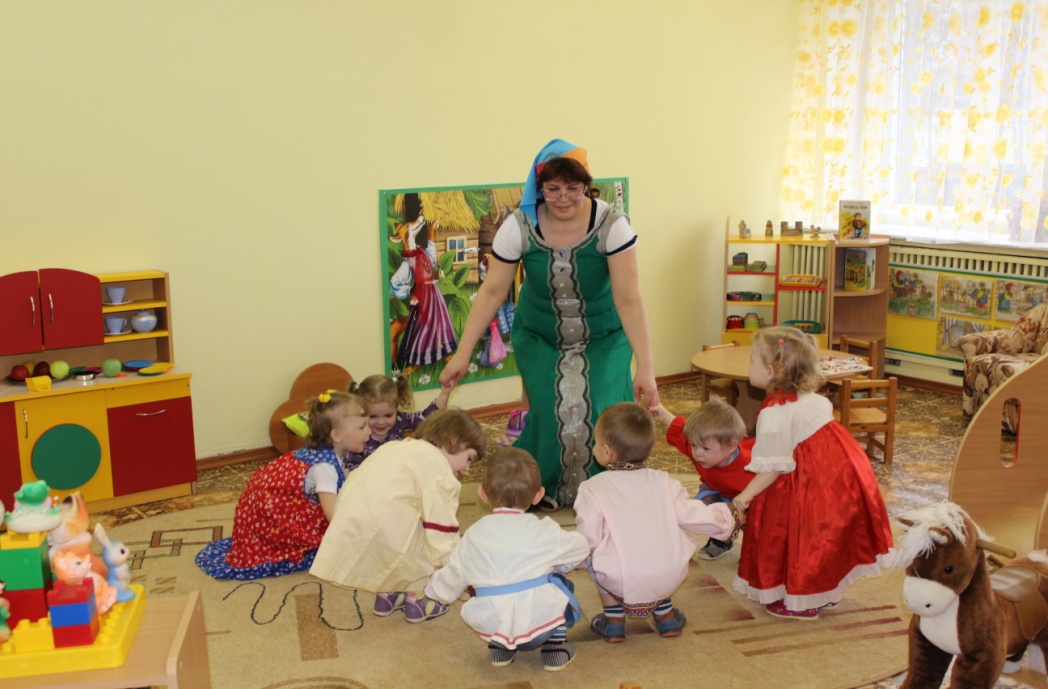 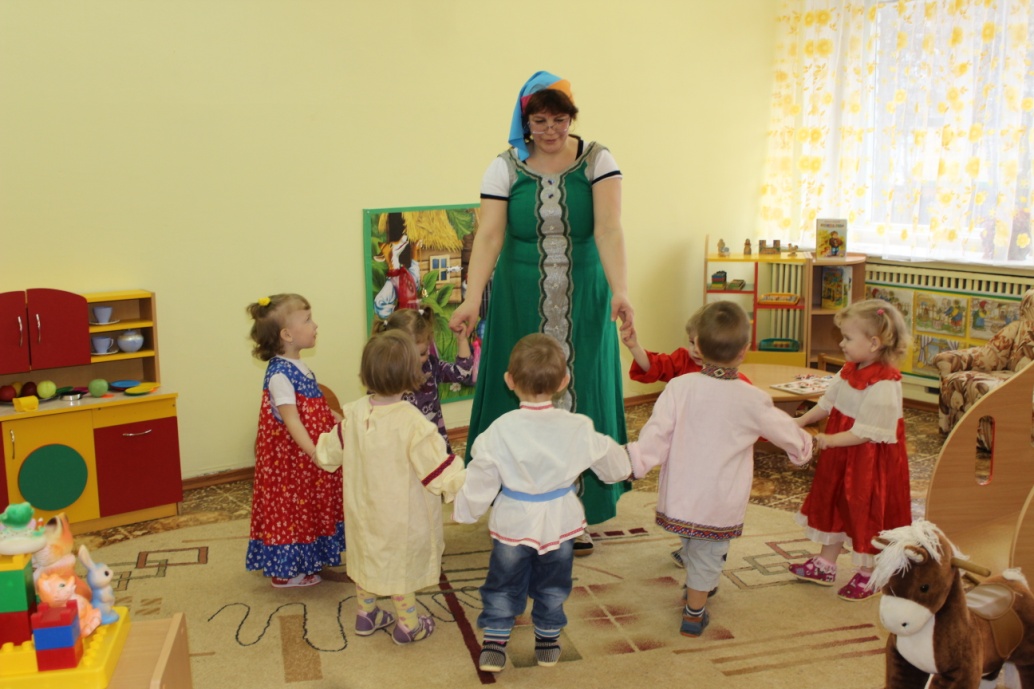 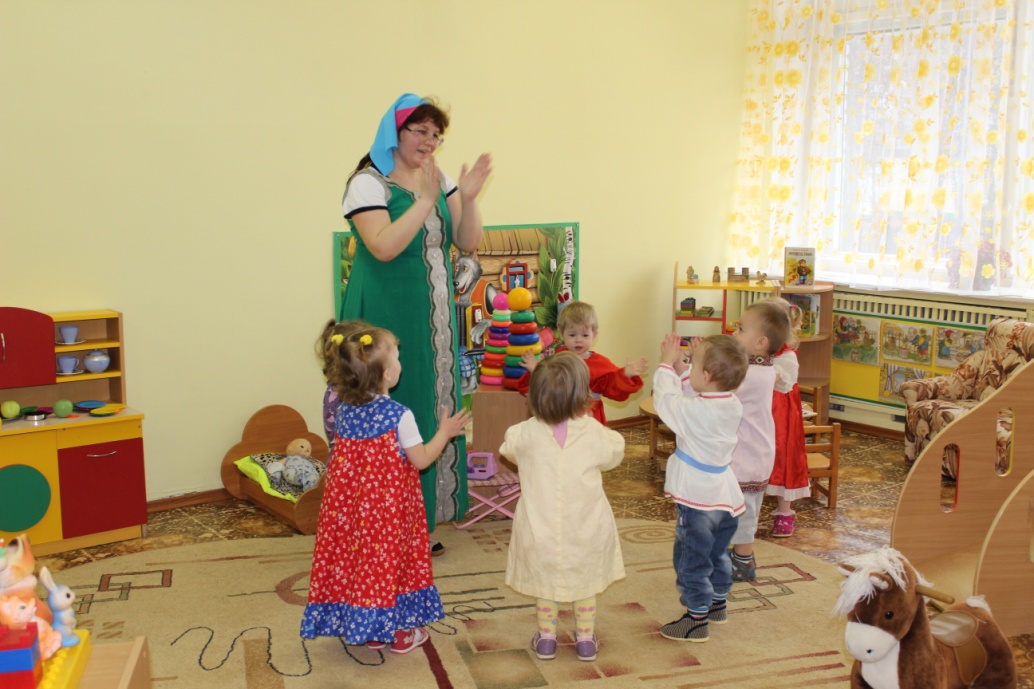 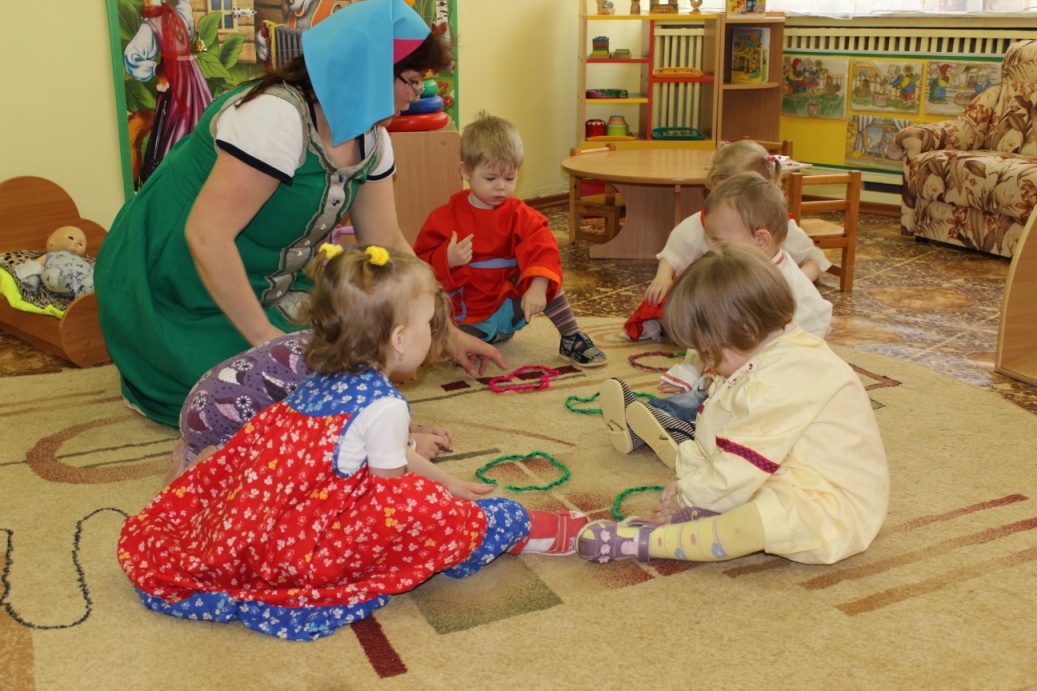 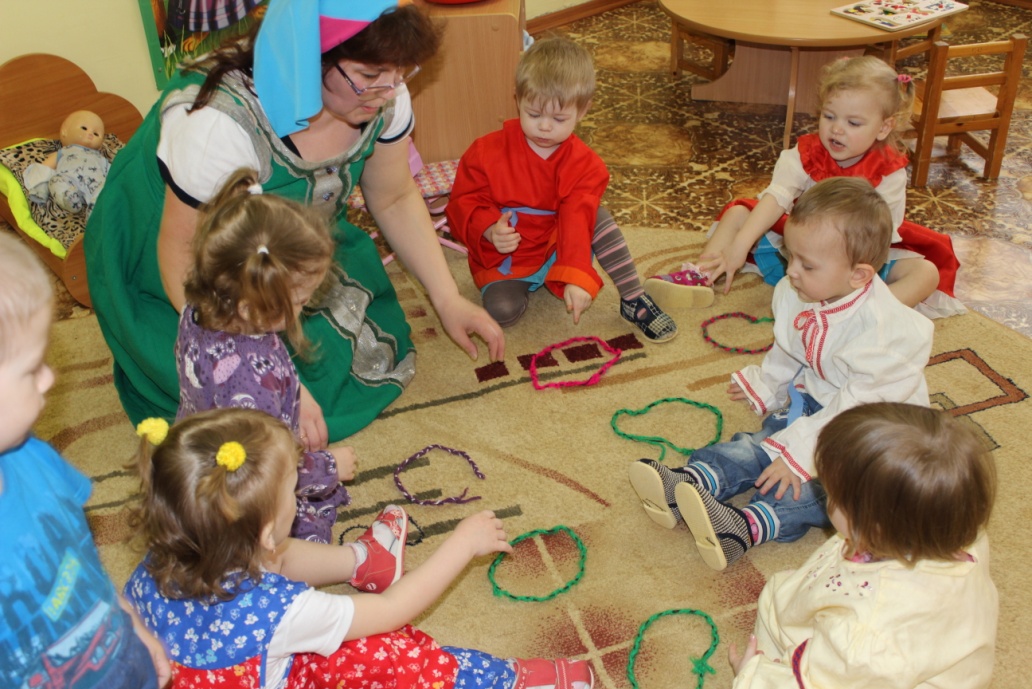 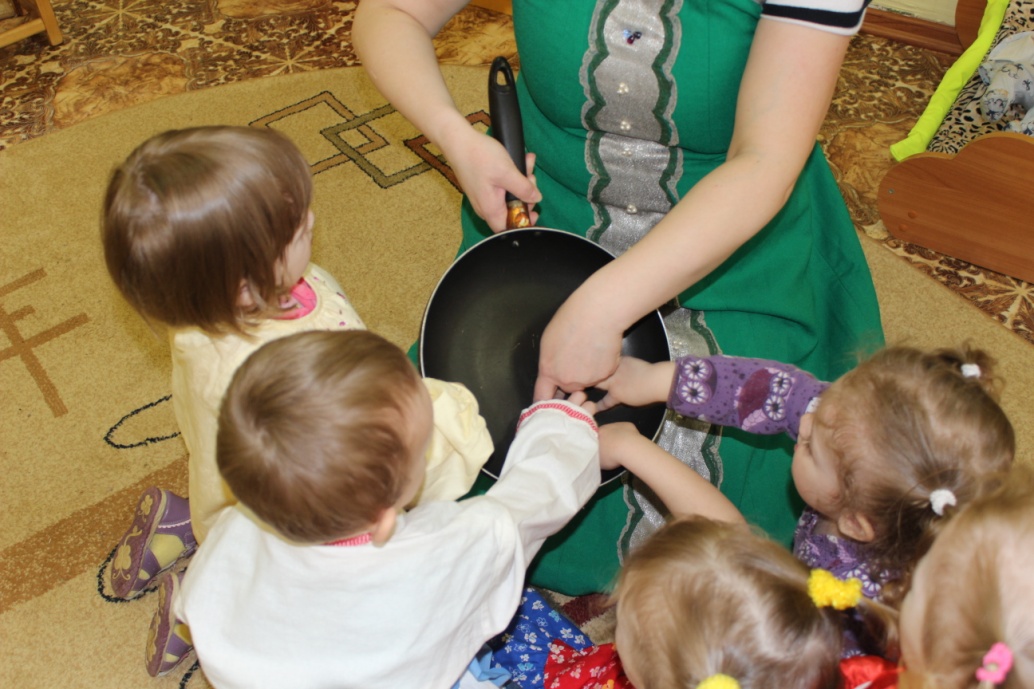 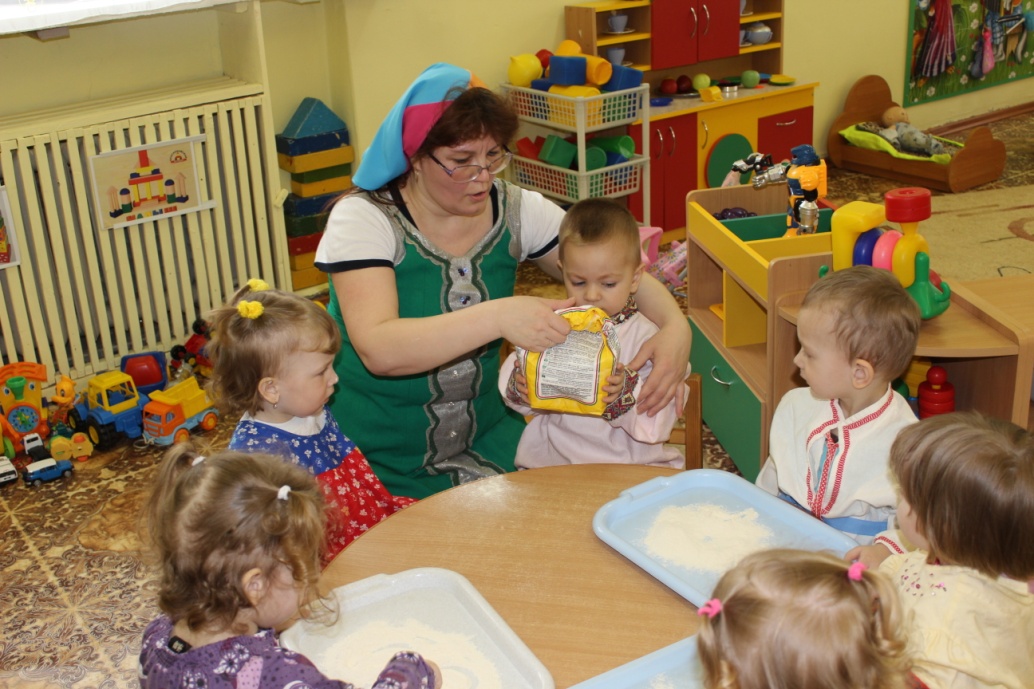 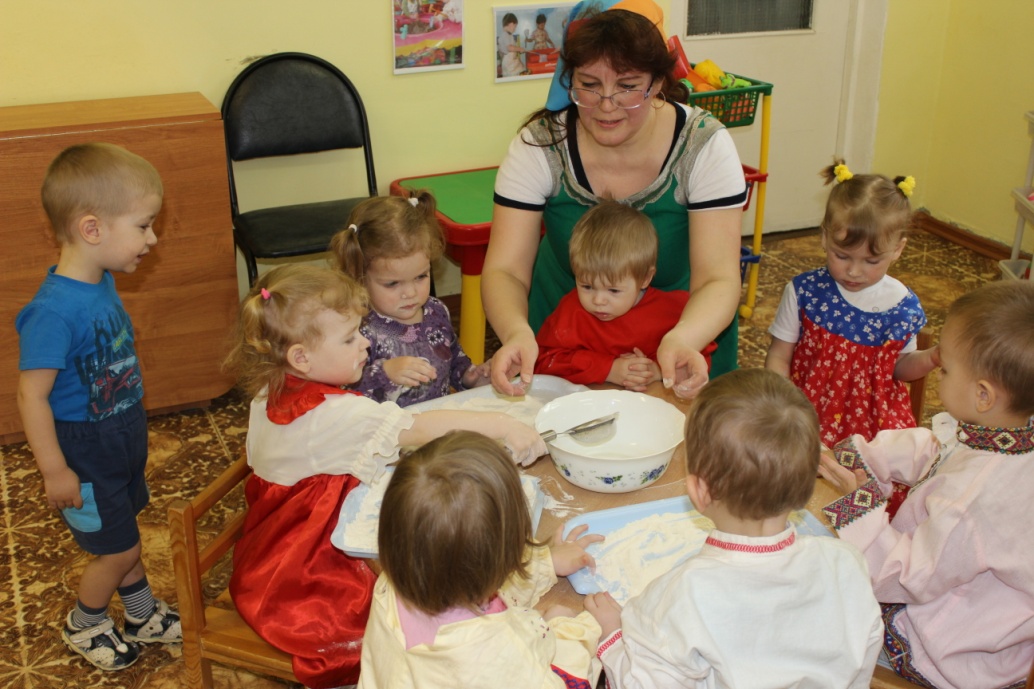 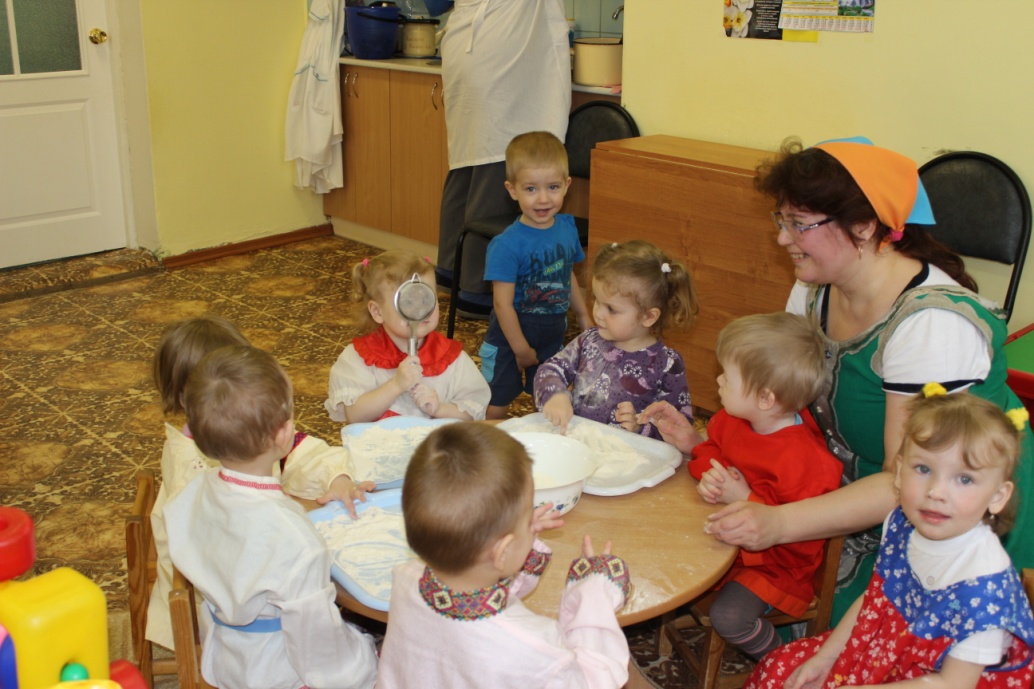 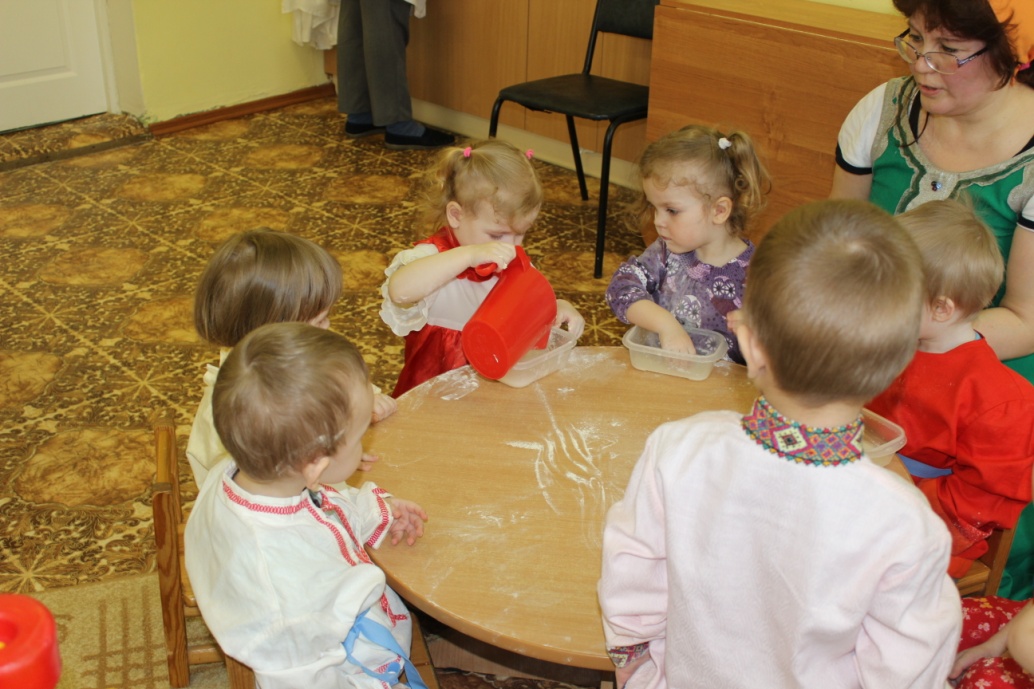 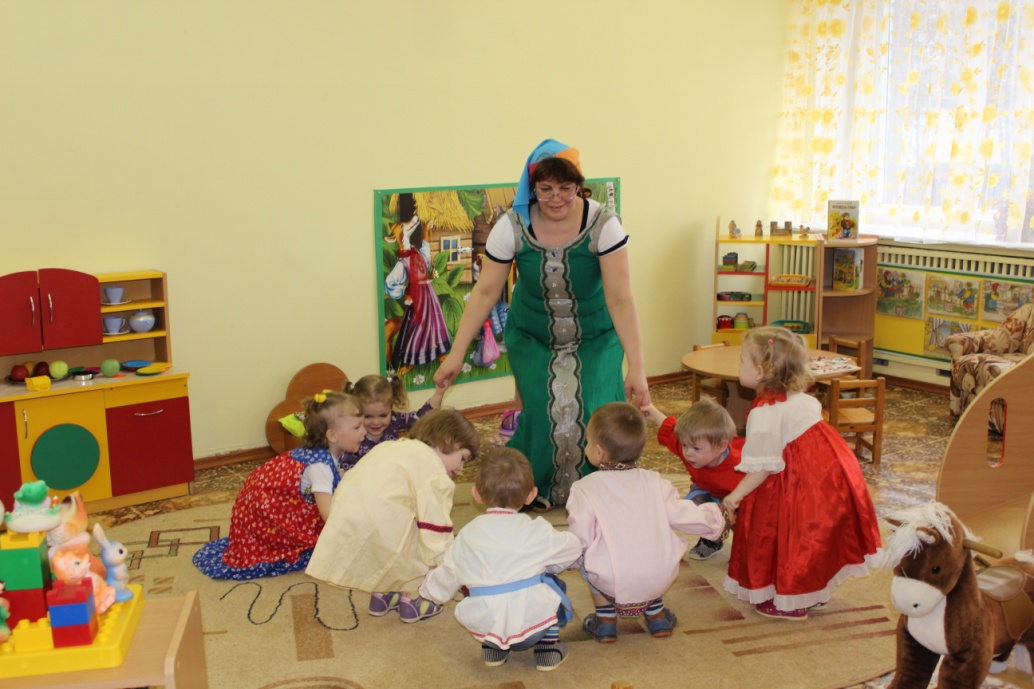 ЭтапыДеятельность педагогаДеятельность детей и родителей .     	1.Подготов-           ный ннн2.Основной  3.Заключитель-ный       -Ввожу в игровую ситуацию- бабушка пришла в гости , принесла блинов, угостила детей и спрашивает: «Дети, а вы напекли блинов, ведь скоро праздник большой, скоро Масленица?».    Формируем проблему: «Почему пекут блины на масленицу и почему блин круглый?».        -Организую работу над проектом: провожу беседу на тему «Масленица»-Провожу совместно с детьми подвижные игры; хороводы.                        -Организую познавательно-игровую деятельность. -Активизирую речь детей: использую стихи, рассказы, игры, песни.-Организую совместную экспериментально-игровую и продуктивную деятельность:  замес теста на блины; лепка и рисование блинов.Подготовка и проведение праздника:      « Ну-ка съешь блина ,чтоб пришла весна».                           Принимают участие в обсуждении предложенной ситуации и поставленной проблемы. Входят в игровую ситуацию. Принимают задачи проекта.Принимают участие в решении проблемы: Рассматривают книги, иллюстрацииРазучивают стихи, песенки, потешки, заклички.Создают рисунки, поделки. Дети вместе с родителями принимают участие в празднике.Образовательные областиФормы и методы работыОжидаемые результаты«Познание»- Занятие интегрированное «Бабушка в гостях у деток»-рассказ о Масленнице-Игровая познавательная деятельность «Катится, катится колобок»-Игровая ситуация «Превращение в поварят»-Игра «Чудесный мешочек»- Экспериментальная деятельность «Из чего пекут блины», знакомство детей со свойствами воды и муки.-Рассматривание книг, предметных и сюжетных картинокДети получают знания о народном празднике «Масленица»; узнают как и из чего замешивают тесто на блины; знакомятся со свойствами воды и муки; знакомятся с трудом повара; знают предметы круглой формы и название кухонного предмета - сковорода«Коммуникация»- Коммуникативные игры с включением малых фольклорных форм (потешки, прибаутки, песенки)-Беседа: «Почему пекут блины на масленицу?»-Разучивание «Я пеку, пеку, пеку»знают стихи и потешки , эмоционально откликаются на малые фольклорные формы«Чтение художественной литературы»Чтение: Т. Кайзер « Бабушка блины спекла»; С. Карасева «Я на масленицу маме»; А. Эйсмонт « Кот ходил, сидел, лежал»; Н. Губская « Вста-нем утром рано»; А. Давыдова « Как-то рано поутру»; Развитие эмоциональной отзывчивости на произведения художественной литературыХудожественное творчествоРисование на тему:«Я пеку, пеку блины»;Лепка из пластилина на тему: «Подарю я бабушке солнце на тарелочке »-Игровая деятельность «Волшебные верёвочки»Выставка детских поделок и рисунковСоциализация -Игра «Чудо повар»-Д/и «На что похоже»Развитие коммуникативных качеств и мышленияЗдоровьеПальчиковые, подвижные и хороводные игрыРазвитие крупных движений рук и ног, развитие мелкой моторики рукиБезопасность- Игровая ситуация «Как  печь блины, чтобы не обжечься»Знают элементарные правила безопасного обращения с горячими предметамиМузыка-Слушание песенок-Музыкально-театрализованное развлечение «Ну-ка съешь блина, чтоб пришла весна»Вызван интерес и положительные эмоции у детей к музыкальным произведениям и театрализованным представлениям